Kiedy zmienić pościel po owsikach? Nasze wskazówkiZastanawiasz się <strong>kiedy zmienić pościel po owsikach</strong>, tak, by problem więcej nie powrócił? Przygotowaliśmy dla Ciebie kilka przydatnych wskazówek. Zapraszamy do lektury!kiedy zmienić pościel po owsikach?Z pewnością spora liczba osób zna dość uciążliwy problem, jakim są owsiki. Do zakażenia tymi pasożytami zachodzi zwykle przez nieodpowiednie zachowanie higieny - jedzenie brudnymi rękoma lub wkładanie ich do ust. By się nimi nie zarazić, należy często myć ręce. Jeżeli problem dotyczy dziecka, warto uświadomić mu, że nie powinno dotykać brudnych rzeczy. Kiedy zmienić pościel po owsikach i jak się ich pozbyć? Zapraszamy do czytania!Jak pozbyć się pasożytów?W celu likwidacji problemu z owsikami, należy przeprowadzić kurację odrobaczającą. Koniecznie trzeba udać się do apteki po preparaty, które skutecznie pomogą w walce z tymi pasożytami. Kolejnym krokiem jest odizolowanie osoby zakażonej od pozostałych domowników, tak, by owsiki nie przeniosły się na inne osoby. Należy zadbać także o czystą pościel - kiedy zmienić pościel po owsikach?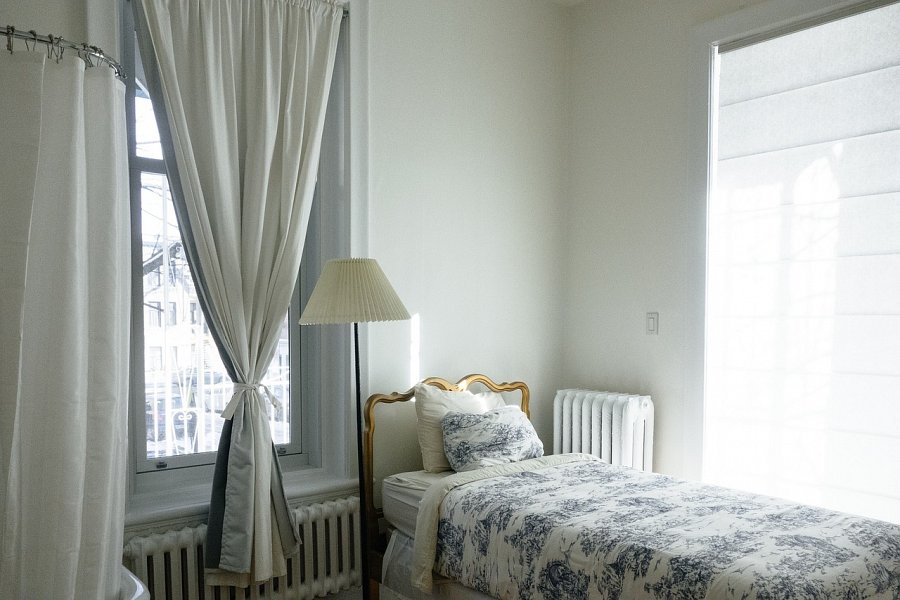 Kiedy zmienić pościel po owsikach? Odpowiadamy!Podczas trwania kuracji, należy szczególnie dbać o higienę i często zmieniać zarówno pościel, jak i również bieliznę oraz ręczniki. Pościel dobrze jest zmieniać codziennie rano - wtedy będzie się mieć pewność, że owsiki nie powrócą. Przez cały ten czas uważaj, by nie przenosić pasożytów na inne przedmioty. W szczególności dzieci, drapiąc się, a następnie dotykając różnych rzeczy, przenoszą je na firanki, zabawki, czy nawet zwierzęta. Mamy nadzieję, że wiesz już kiedy zmienić pościel po owsikach!